                                         CURRICULUM VITAEObjective:	Seeking a career oriented Position with a multinational or professional managed organization where my education utilized for dedicated corporate development, a position where talent, sense of responsibility, commitment and out of work is required along with personal and professional growth. Professional Experience:                                       EMITAC MOBILE SOLUTION (DUBAI)                                                Admin Assistant                                  It’s a Etisalat Authorize Mobile Warranty Claim Center. Where I work as office assistant.                       We Repair the Etisalat warranty claim mobiles.( iPhone 6 iPhone 6s iPhone etc. )                           I have 1 year experience in EMS (EMITAC MOBILE SOULUTION).                                                        From March 29 2015 to onwards,Responsibilities:-Handel the walking customer.Receiving the devices regarding their problem.Enter in system.Create a ticket for signal device.Device check physically.Updating customers regarding their Status.Also receive the Etisalat devices as well from the business center.Also Run the different applications from system.                                                    ABACUS CONSULTING               Abacus Consulting is a sister Concern Company of Telenor Pakistan                   Working in Abacus consulting as a Customer Relationship Officer                                                   From March 10 2013 to 01 January 2015,   Responsibilities:-To Handel Customer Queries Regarding their problems To achieve Monthly sales targetsTo resolve Customers Queries in the minimum timeTo Consult their problems with our seniorsSystem Applications:-To use sieble Application to blocking un-blocking customers numbers to their request To use Chrees & CBS Application To check customers balances To use DMS Applications To send Internet Wap & mms Setting According their Cell Phones To use Tracker Application To send ESMS to the customers related Queries To use ADT Application to drop and receive calls & holdTo use Magicscreen To activate the customer services according their Cell phoneTo use FCA Tracker To Activate the numbers on customer’s namesTo use AC Ticket About Login Logout                                                  AMERICAN CALL CENTER            American Call center is based on tele sales of the Dish TV Product.             It’s a outbound Call Center. Here I worked as tele sales officer.                                              From May 2010 to November 2012  We call to our Customers in different Countries like South Africa, UK, Canada and tele marketing about our Product. We do Customer Care and talk in very decent way to approach.We Help Customer Queries Regarding their problems and resolve quickly, and inform to our team leader to process ahead.  Personal Skills:Quick leanerResponsiblePunctualStrong Organizational skillsBelieve in team work.Flexible with time.Quality conscious.Academic qualification:            (B.Com) Bachelor in Commerce     (Excell college of commerce). (June, 2011).            I.Com 	                                                (Excell college of commerce). (August 2009).            Matriculation  	                        (M.N Secondary High School. (September, 2007).Computer Expertise:MS Office 2010, 2013Installation of windows operate Windows. Make the partition of Hard DiskInstallation of software30 words per minute typing writing speedInternet  Special certificate course:Skills communication course from Peak Solutions CollegeComputerized Accounting in May 4, 2012                                           Basic Concepts of Accounting,                                                  Using of Peachtree accounting software Personal InformationDate of Birth		27th Jan 1991		Religion 		IslamNationality 		PakistanMarital Status		SingleLanguage Information:English Urdu, Hindi, PunjabiFirst Name of Application CV No : 482706Whatsapp Mobile: +971504753686 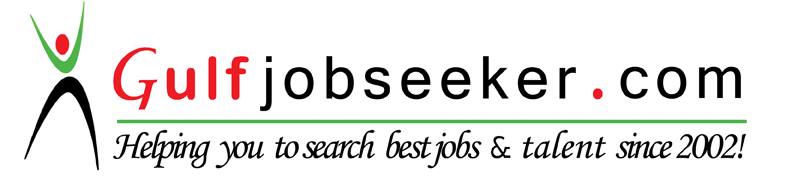 